Aurora’s Degree & PG College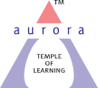 (ACCREDITED BY NAAC WITH 'B++' GRADE) Chikkadpally, Hyderabad 500020DETAILED REPORTPROGRAM SCHEDULE: LIST OF FACULTY COORDINATORS (DEPARTMENT) : LIST OF THE STUDENT COORDINATORS (NAME , ROLL NO, CLASS & SECTION) :  LIST OF THE PARTICIPANTS ( NAME , ROLL NO, CLASS & SECTION, NO OF GIRLS, BOYS)PARAGRAPH ABOUT THE PROCEEDINGS (TILL THE END OF THE EVENT)A Guest Lecture was conducted by Dept. of Commerce, Aurora’s Degree and PG College on Campus to Corporate. The event was started by welcome speech by Ms. Unnamalai and also read the profile of the Guest. The Guest speaker Dr. Manoj Gour Chintaluri spoke on, how to navigate the shift from college student to real world professional and also has given some tips and reminders to help them to navigate the big changes up ahead and even to love them.The presentation was aimed at students who are taking up their first job.  The transformation from a student life to a work life has many challenges.  Unless a student understands the challenges and learns how to manage the same, he / she is likely to fail in becoming successful at work and is likely to quit the job soon.  The presentation emphasized the significance of professional behaviour, workplace ethics, and appropriate dressing in the corporate world. Students learned about the do’s and don’ts of corporate etiquette, The session was highly interactive, with participants actively engaging with the speaker and asking relevant questions.Dr. Manoj Gour Chintaluri patiently answered most of the queries and provided valuable insights based on his own experiences in the corporate world. Students have actively participated in the session and they have clarified their doubts. At the end of the session few questions the speaker has asked and few students have responded. The session concluded with a vote of thanks given by Dr. Padmini, expressing gratitude to the speaker for his valuable guidance.INCOME AND EXPENDITURE: NilEVENT PHOTOS (MIN 2 MAX 4)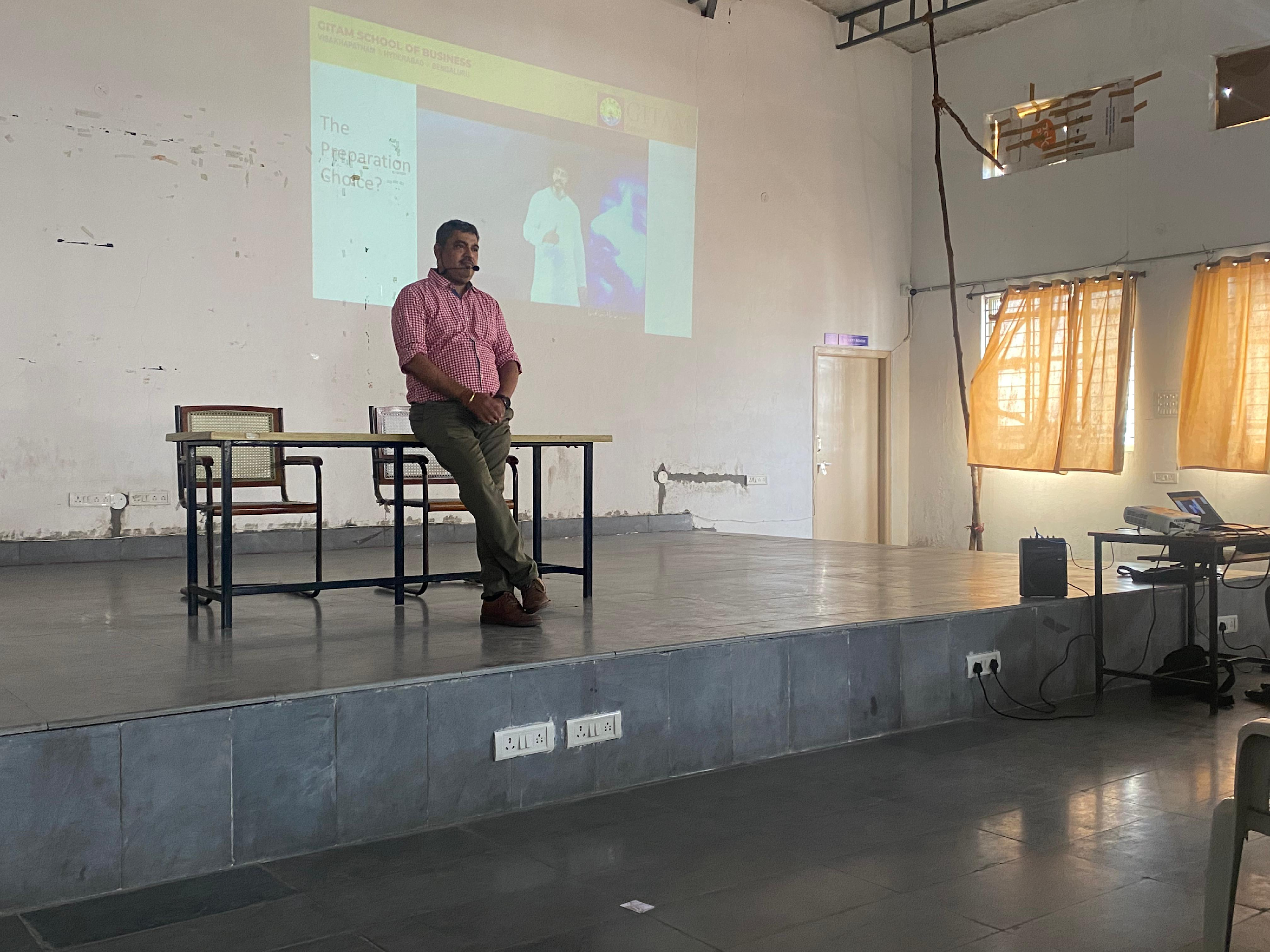 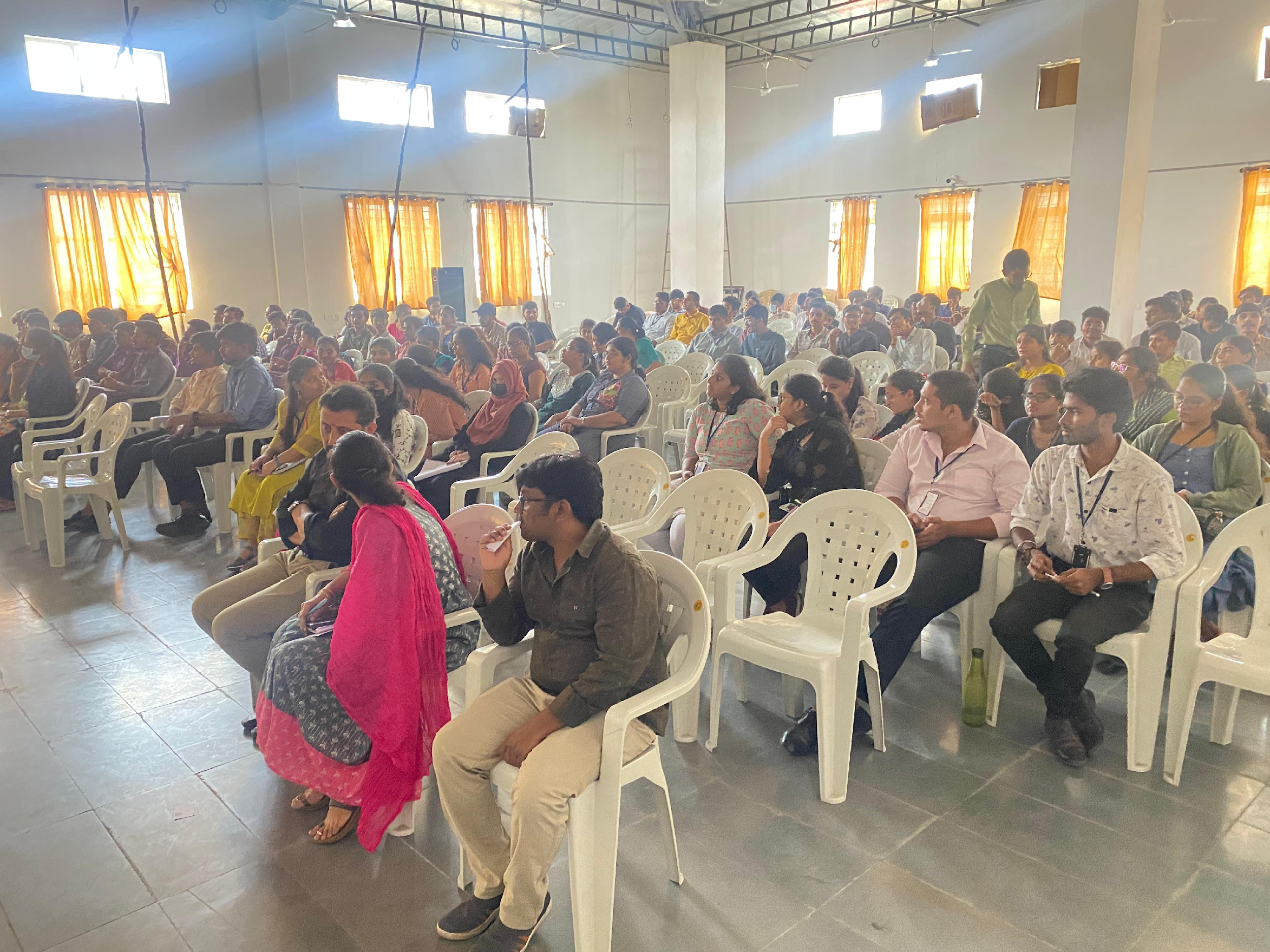 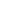 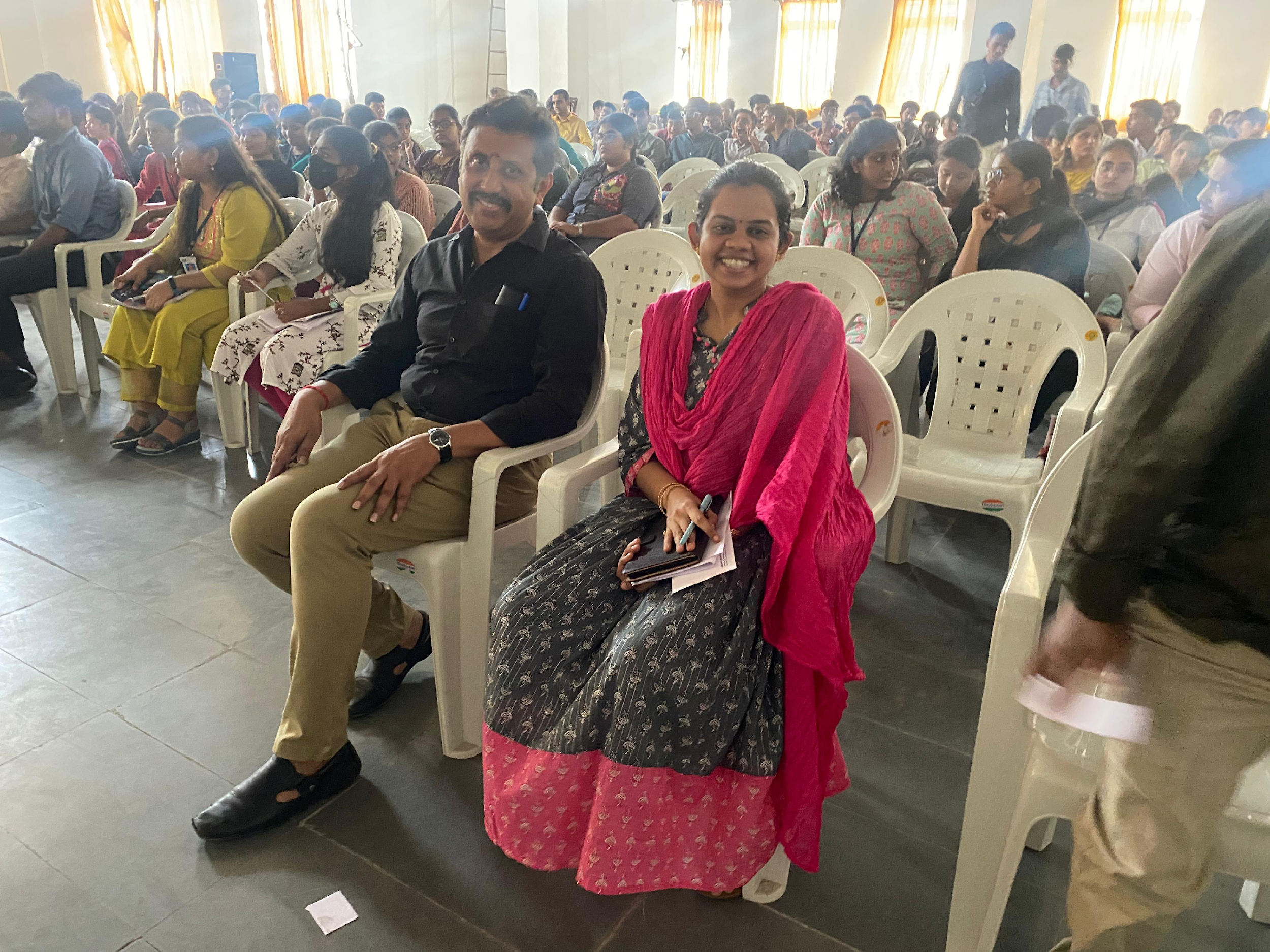 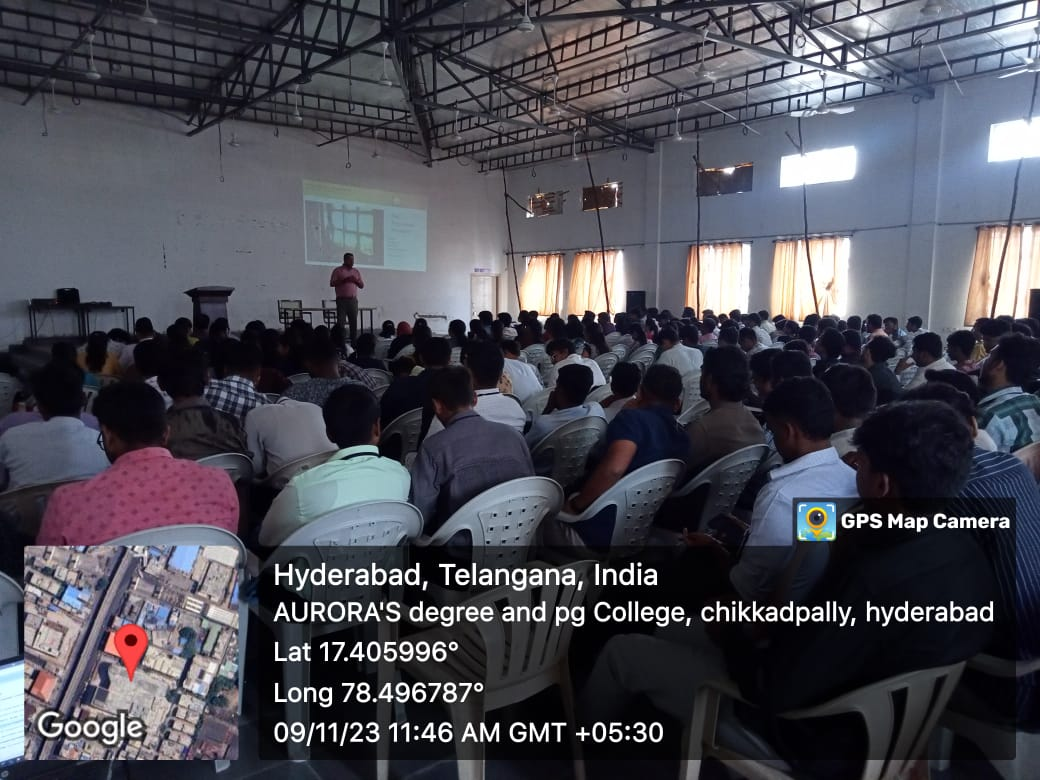 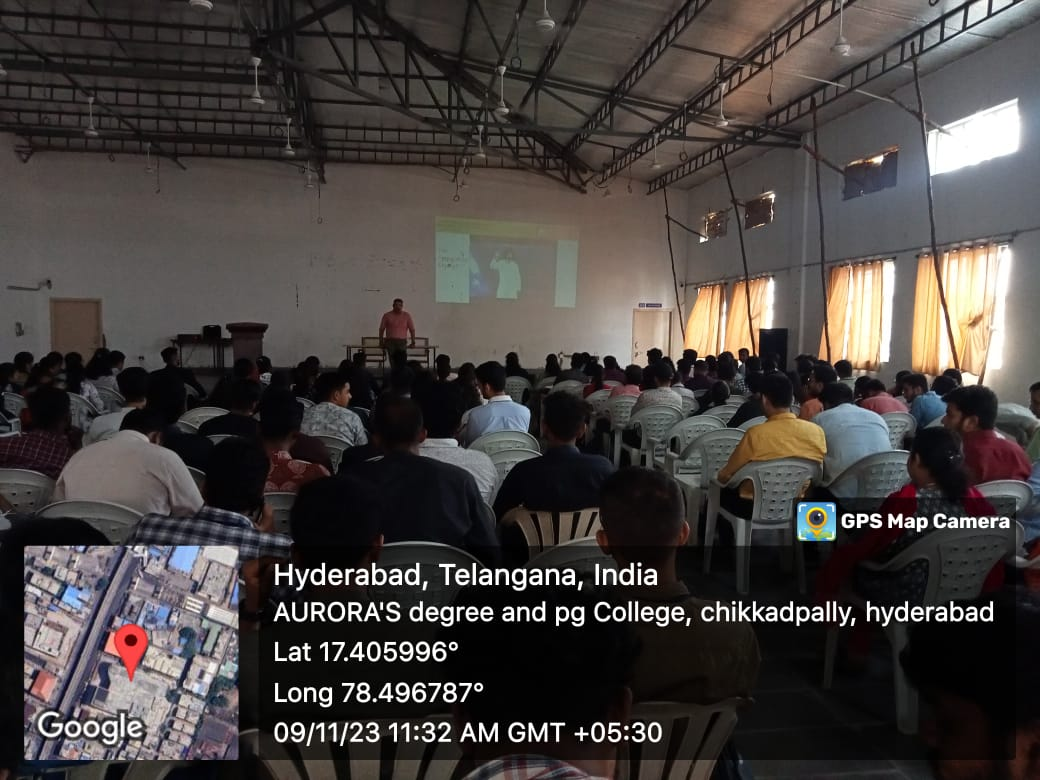 GUEST PROFILE (IF ANY) :  Dr Manoj Gour Chintaluri   	    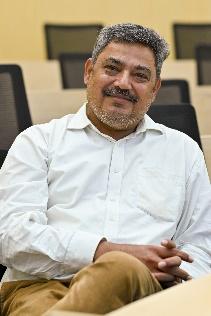 https://www.linkedin.com/in/manoj-gour-chintaluri-b8bb88/I am a management professional with over 27 years of experience at different leadership levels, oriented towards P&L in India and MNCs of repute. My interest as a facilitator of knowledge has its foundations during my graduate days when I would tutor students in Mathematics. The corporate journey took me to places across India and a stint in the Middle-east. The exposure helped me straddle across Telecom, FMCG, Alcobev, Consumer durables, and Decorative paints, handling turnovers up to 500 cr with roles of a front line to leading the functional leadership.  I started preparing to transition into a teaching/facilitating profession by leveraging the experience. In this attempt enrolled in a Ph.D. program at Gitam Inst of Management, Visakhapatnam, and was awarded in the year 2020.After a stint of 25 years in the industry, I have transitioned to the world of academics, training, and consulting. Currently a full-time Associate faculty in the area of marketing. The work I have been doing for the past two years. Full-time Faculty role (@ MDI, Murshidabad & @ Gitam University)Sales & Dist MgtCustomer Relationship MgtProduct MgtRural Marketing and ManagementBrand ManagementMktg Planning and ImplementationNegotiation & Conflict mgtExecutive education Product & Brand Management (12-week program) MDI -Uptop) -2 batches  Sales and Distribution Mgt (2-day program), MDI -Program DirectorPower of Negotiation (2-day program), MDI- Co-Program Director.Program on General Mgt (12-week program)- Resource in the area of Marketing-2 daysMiddle-level Mgt program (Continous-12 weeks)- Resource in Time management and leading others- 4 sessions of 8 hours each – Customized program for a corporate.ConsultingAssociated with Ti Cycles (Murugappa) on an 8-month assignment in the role of Business Coach and consultant. Built a 5-year strategic plan that included an RTM strategy that incorporated components of a KAM template and structure.Currently a Sales coach and mentor for a Bangalore-based ten years old startup working in the area of channel loyalty.EducationPh.D.- Gitam University - 2020PGDM- NMIMS, Batch of 1998BSc – Osmania University-1992Roles and Positions held in Industry- for detail refer to my LinkedIn profileWhile I am currently undertaking coaching assignments, I am also on the journey for a level 1 (ACC) assignment and I am a certified DiSC assessor.Coordinatesmanojgour93@gmail.com 8096884570FEED BACK IF ANYATTACHMENTS:EVENT/ACTIVITY PROPOSALAurora’s Degree and PG College    	  (ACCREDITED BY NAAC WITH ‘B++’ GRADE)Chikkadpally, Hyderabad 500020EVENT PROPOSAL Event/Activity Name: GUEST LECTUREEvent/Activity Title: Campus to CorporateCell / Committee/Club Convener/facilitator: DEPT-OF-COMMERCE Faculty coordinators: G. Nikitha, UnnaamalaiDate: 09-11-2023Venue: Aurora’s Degree and PG CollegeTarget audience: StudentsPlatform: Off lineLevel: CollegeStudent Volunteer’s: Objective: To create awareness among students about the significance of Transition From Student Life To Work Life    Proposed activities: Lecture Guest/Speaker details: Dr. Manoj Gour ChintaluriBudget: Nil Faculty Coordinator		         IQAC Coordinator	                         Principal G. Nikitha, Unnaamalai               Dr. Meera Joshi                          Dr. Viswanadham BulusuEVENT / ACTIVITY NOTICERECEIPTS (IF ANY)CERTIFICATES (IF ANY)LETTERS OF COMMUNICATION (IF ANY)NAME OF THE EVENT / ACTIVITYGuest LectureTYPE OR TITLE OF EVENT / ACTIVITYCampus to CorporateFACULTY INCHARGEG. Nikitha, UnnaamalaiDEPARTMENT/CELL/COMMITTEE/CLUBCommerce DATE09-11-2023VENUEAurora’s Degree and PG CollegeGUEST SPEAKERDr. Manoj Gour ChintaluriTARGET AUDIENCE Commerce - Final Year Students 10:00 AM TO 11:30 AMLECTURE & PPT PRESENTATION11:30AM TO 12:00PMQUESTIONS & ANSWERSS.No.NameDesignationDeportment1.G.NikithaAssistant ProfessorCommerce 2.UnnaamalaiSr. Assistant ProfessorCommerceName of the Organization- IndustryPosition HeldGeographyNational Heaters-Consumer durableHead Sales & Mktg – MENA regionBased out of Oman, Handling GCC and exploring North AfricaAriston Thermo-Small appliancesVP-Sales & ServiceBased out of Pune, Handling India, Srilanka and BangladeshAkzo Nobel-Decorative paintsRegional ManagerBased out of Chennai-South IndiaTata Docomo- Mobile ServicesOps head, Inbound Sales headBased out of Visakapatnam, Rest of APBharti Airtel -2 stints- Fixed line and Mobile servicesHead -Customer serviceZonal Business MgrHead DistributionSME Segment headKarnataka, Andhra Pradesh and MPCG circleSAB Miller/ McDowell - AlcobevRegional Head Sales Maharashtra, Andhra PradeshUnilever Area Sales ManagerTamilnadu and Kerala